Ficha de información de prácticas profesionalesTodos los espacios se completan en colaboración con el organismo sede y enviarlo por correo electrónico a Bureau des stages stages.llsh@univ-orleans.fr  Pasantia Obligatoria 		  Pasantia OpcionalEstudiante Numero de estudiante ==> Obligatorio :                       (numéro à 7 chiffres de la carte étudiante)  Señora          Señor   Apellidos :                         Nombre :                      	Teléfono móvil:      		 E-mail estudiante :                      Inscripción : Nivel :  L1	 L2	 L3	 LP	 M1	 M2Especialidad :	 LEA		 LACI	 LAME Lettres 	 LLCER anglais      	    LLCER espagnol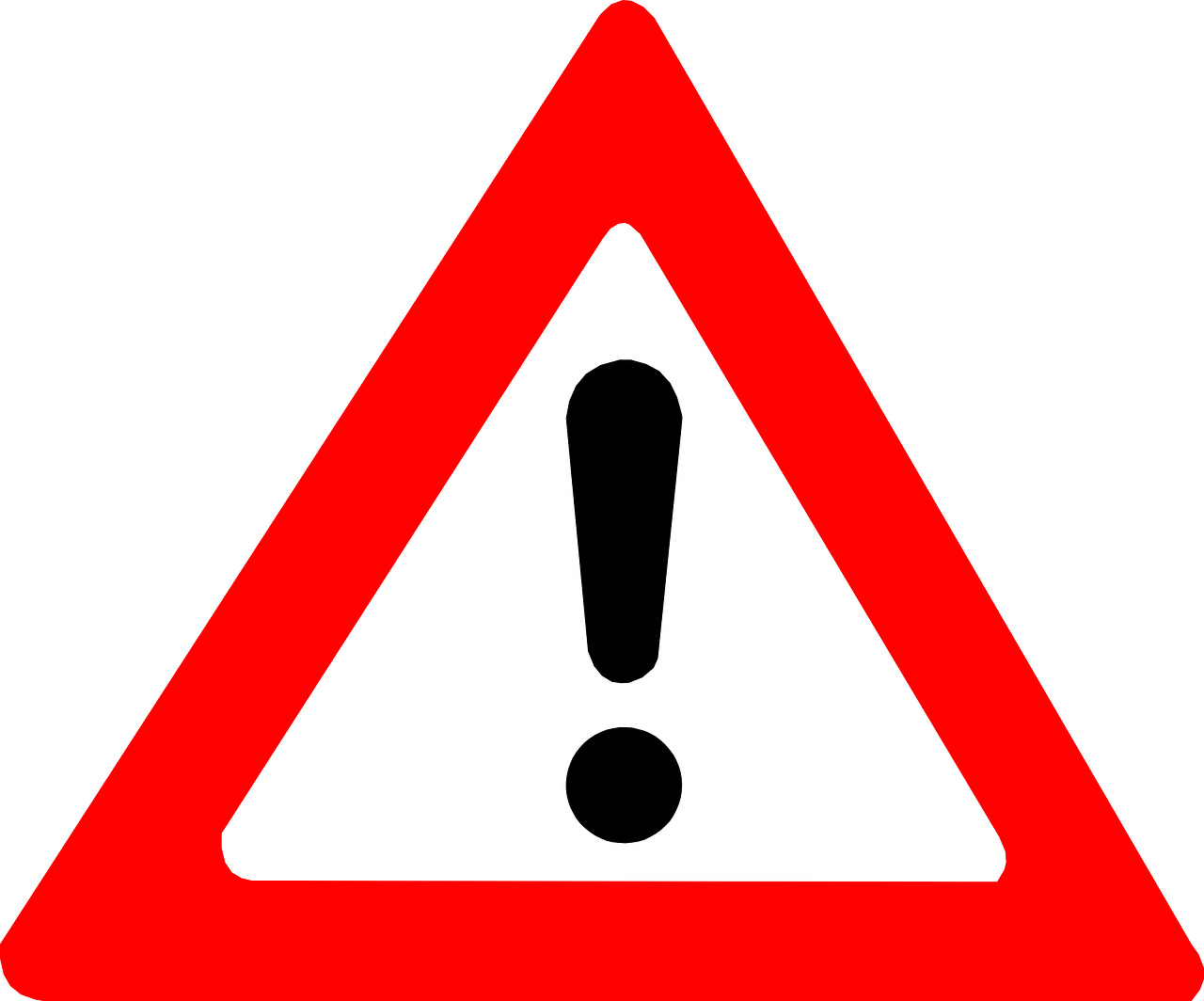 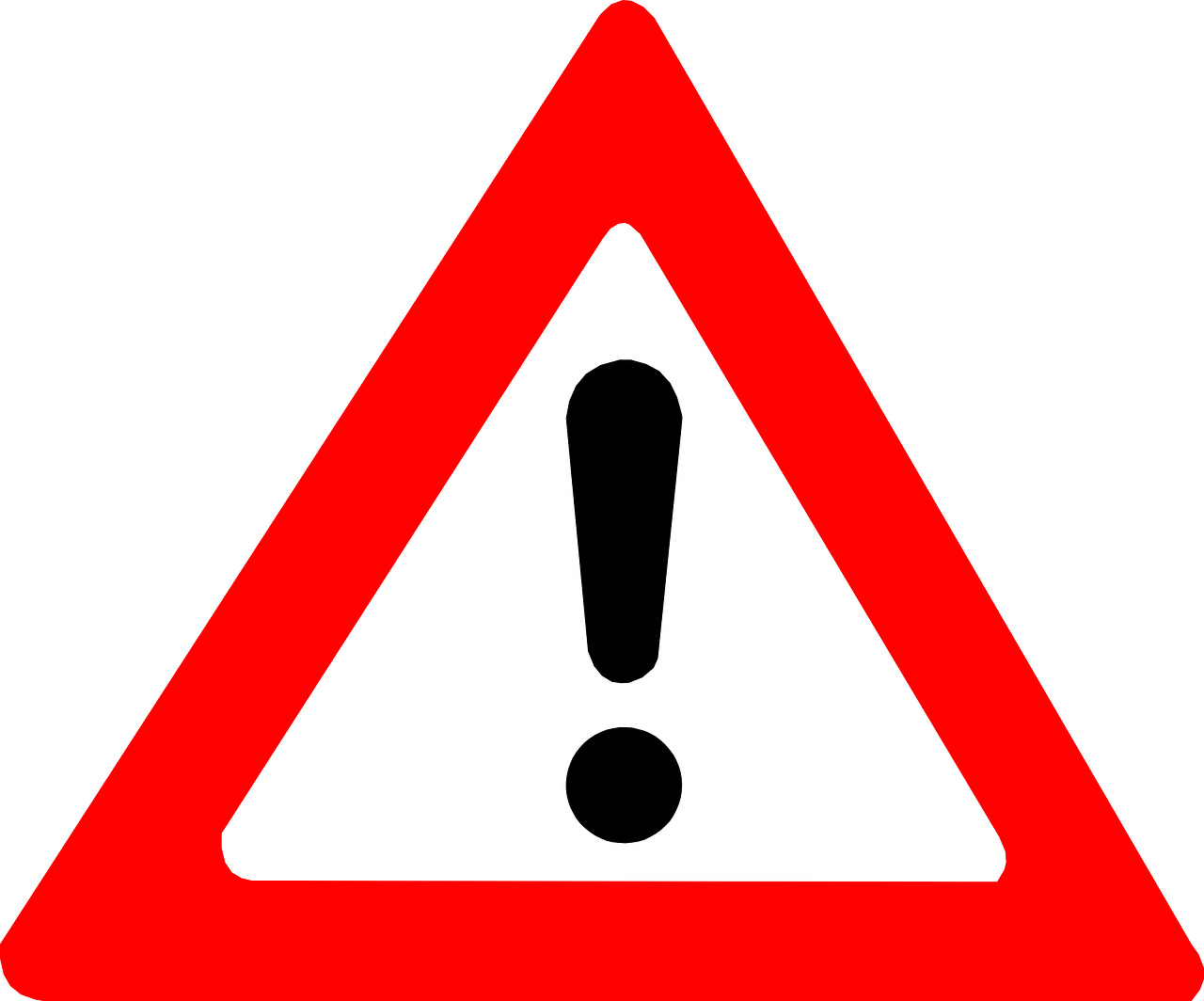  Histoire	 Géographie   GLET  DDLS SDL, précisez le parcours (FLE, DFP, etc.) :      Langue et Sociétés :  LTMI	 TCMNúmero del seguro social:                      ¿Cómo se encontró la pasantía?	 Respuesta a una oferta de prácticas 	 Candidatura espontánea	 Red de conocimientoOrganismo sedeApellidos organismo :                          Dirección domicilio :                          Código postal :                  Ciudad :                            País:              Teléfono :      	E-mail :                       Principal actividad del organismo :                            Efectivos del organismo :       personal(s)Tipo de organismo (administración, asociación, empresa, etc.) :                          Tutor de prácticas del organismo acogida :  Señora    Señor   Apellidos :         Nombre :       Función:      Teléfono :              	 	E-mail :                          Representado por (dirigente del organismo sede) :    Señora    Señor   Apellidos :         Nombre :       Función :      Teléfono :              	 	E-mail :                          Prácticas profesionalesLugar de las practicas (si es diferente de la dirección del organismo sede) : Dirección domicilio :                           Código postal :                  Ciudad :                           Periodo de prácticas del                al               ==> ObligatorioNúmero de horas :       - Número de semanas :        - Y número de horas por semana :      Si otro precisar :                           Servicio al que se asigna el practicante :                           Es la pasantía pagada?  Sí	 NoSi es así: monto de la gratificación :       € 	 por  horas     mes Modalidad del depósito de la gratificación :  Transferencia bancaria	 Comprobar 	 En especieVentajas eventuales que se brindan al practicante :                           Número de días libres :                          Tema de practicas ==> Obligatorio :       Actividades a desempañar por el practicante ==> Obligatorio :                          Habilidades movilizadas o por adquirir :                          Encuadre del practicanteEsta hoja informativa debe enviarse a la Oficina de prácticas, o publicarse o enviarse por correo electrónico a stages.llsh@univ-orleans.fr  para editar el acuerdo de pasantía.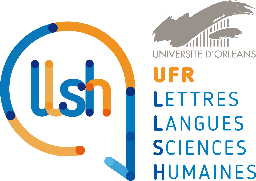 Bureau des stages et de l’insertion professionnelleUniversité d’Orléans | UFR Lettres, Langues et Sciences Humaines10 Rue de Tours - BP 46527 - 45065 ORLEANS Cedex 2 - FRANCE +33(0)2 38 41 71 44stages.llsh@univ-orleans.frAl interior del organismo sede :  Señora    Señor Apellidos :                      Nombre :                      Función:                      Teléfono:                      E-mail :                      Firma :                      En la Universidad LLSH :  Señora    Señor Apellidos :                      Nombre :                      Firma :                      El profesor responsable de la formación :  Señora    Señor Apellidos :                      Nombre :                      Firma :                      